Codice esito: 90582EInizio moduloCodice esito: 94843ECodice esito: 94943ECodice esito: 94959ECodice esito: 95148ECodice esito: 95193ECodice esito: 95214ECodice esito: 95222ECodice esito: 95227ECodice esito: 95234ECodice esito: 95304ECodice esito: 95306ECodice esito: 95379ECodice esito: 95459ECodice esito: 95537ECodice esito: 95540ECodice esito: 95546ECodice esito: 95677ECodice esito: 95680ECodice esito: 95807ECodice esito: 95855ECodice esito: 95992ECodice esito: 96056ECodice esito: 96170ECodice esito: 96263ECodice esito: 96306ECodice esito: 96541ECodice esito: 96604ECodice esito: 97112ECodice esito: 97126ECodice esito: 97254ECodice esito: 97255ECodice esito: 97459ECodice esito: 97519ECodice esito: 97615ECodice esito: 97618ECodice esito: 97622ECodice esito: 97652ECodice esito: 97718EStazione appaltante Provincia di NapoliDescrizione:Lavori di manutenzione stradale straordinaria sulle isole di Ischia e Capri Tipologia (classificazione Common Procurement Vocabulary - CPV)CPV1: 45233141-9 - Lavori di manutenzione stradale Tipologia interventoManutenzione straordinariaCodice Unico di progetto di investimento Pubblico (CUP)H17H11001230003 Codice Identificativo Gara (CIG)5175696F70 Importo complessivo dei lavori a base di gara compresi gli oneri per la sicurezza (IVA esclusa)Euro  568.929,82Sono previsti gli oneri per la sicurezza?Sì Importo degli oneri per l'attuazione dei piani di sicurezza non soggetti a ribasso d'asta (IVA esclusa) Euro 3451,92 Importo contrattuale (IVA esclusa)Euro  513031,88Percentuale ribasso di gara dell'offerta aggiudicataria%  10,000Procedura di aggiudicazioneProcedura apertaData entro cui gli operatori economici dovevano presentare richiesta di partecipazione o presentare offerta21/01/2014Corrispettivo del lavoro a corpoEuro 558979,37 Categoria prevalente:OG3  Euro II fino a euro 516.000Categoria scorporabile:Data di aggiudicazione definitiva05/02/2015GaraN. imprese richiedenti 0
N. imprese invitate 0
N. imprese offerenti 8
N. imprese ammesse 7AggiudicatarioEUROSTRADE SRL Criteri di aggiudicazioneOfferta economicamente piu' vantaggiosa Tempo di esecuzione dei lavorinumero giorni 365
data presunta di fine lavori 4/02/2016Stazione appaltante Direzione Regionale Beni Cult. e Paes CampaniaDescrizione:Paestum (Sa). Museo Archeologico Nazionale. Lavori di ristrutturazione, ammodernamento, e riqualificazione generale. Progetto n. 29 del 25.6.2014. Tipologia (classificazione Common Procurement Vocabulary - CPV)CPV1: 45454100-5 - Lavori di restauroTipologia interventoRistrutturazioneCodice Unico di progetto di investimento Pubblico (CUP) F46G14000380006 Codice Identificativo Gara (CIG)601978648E Importo complessivo dei lavori a base di gara compresi gli oneri per la sicurezza (IVA esclusa)Euro 1.510.000,00 Sono previsti gli oneri per la sicurezza?Sì Importo degli oneri per l'attuazione dei piani di sicurezza non soggetti a ribasso d'asta (IVA esclusa) Euro 61610,00Importo contrattuale (IVA esclusa)Euro  1115484,28Percentuale ribasso di gara dell'offerta aggiudicataria%  35,913Procedura di aggiudicazioneProcedura apertaData entro cui gli operatori economici dovevano presentare richiesta di partecipazione o presentare offerta13/01/2015Corrispettivo del lavoro a corpoEuro 1510000,00 Categoria prevalente:OG2  Euro IV fino a euro 2.582.000Categoria scorporabile:Data di aggiudicazione definitiva14/04/2015GaraN. imprese richiedenti 0
N. imprese invitate 0
N. imprese offerenti 51
N. imprese ammesse 45AggiudicatarioDE MARCO SRLCriteri di aggiudicazionePrezzo più bassoTempo di esecuzione dei lavorinumero giorni 150
data presunta di fine lavori 21/09/2015Stazione appaltante  PROVVEDITORATO REG.LE OO.PP. CAMPANIADescrizione:Lavori di estendimento della rete fognaria mista al servizio di Via Somma e frazione Miuli nel Comune di Marigliano (NA)  1° Lotto  Stralcio B Tipologia (classificazione Common Procurement Vocabulary - CPV)CPV1: 45232400-6 - Lavori di costruzione di condotte fog...Tipologia interventoAmpliamentoCodice Unico di progetto di investimento Pubblico (CUP) D96D12000780001 Codice Identificativo Gara (CIG) 57615147C1 Importo complessivo dei lavori a base di gara compresi gli oneri per la sicurezza (IVA esclusa)Euro 1.261.097,12Sono previsti gli oneri per la sicurezza?Sì Importo degli oneri per l'attuazione dei piani di sicurezza non soggetti a ribasso d'asta (IVA esclusa) Euro 21735,18 Importo contrattuale (IVA esclusa)Euro 1239361,94Percentuale ribasso di gara dell'offerta aggiudicataria%  19,895Procedura di aggiudicazioneProcedura apertaData entro cui gli operatori economici dovevano presentare richiesta di partecipazione o presentare offerta 08/09/2014Corrispettivo del lavoro a corpo e misuraEuro 15689006,95  Categoria prevalente:OG6  Euro V fino a euro 5.165.000Categoria scorporabile:Data di aggiudicazione definitiva 11/03/2015GaraN. imprese richiedenti 0
N. imprese invitate 0
N. imprese offerenti 11
N. imprese ammesse 11AggiudicatarioGIEMME LAVORI S.R.LCriteri di aggiudicazionePrezzo più bassoTempo di esecuzione dei lavorinumero giorni 455
data presunta di fine lavori 11/10/2016Stazione appaltante  PROVVEDITORATO REG.LE OO.PP. CAMPANIADescrizione:affidamento dei lavori di recupero funzionale e di risanamento conservativo del Complesso Monumentale di Castelcapuano in Napoli. Tipologia (classificazione Common Procurement Vocabulary - CPV)CPV1: 45454100-5 - Lavori di restauroTipologia interventoCodice Unico di progetto di investimento Pubblico (CUP) D69J14000340001 Codice Identificativo Gara (CIG)  5911635387 Importo complessivo dei lavori a base di gara compresi gli oneri per la sicurezza (IVA esclusa)Euro  2.557.330,23Sono previsti gli oneri per la sicurezza?Sì Importo degli oneri per l'attuazione dei piani di sicurezza non soggetti a ribasso d'asta (IVA esclusa) Euro 119842,04 Importo contrattuale (IVA esclusa)Euro 1996961,56Percentuale ribasso di gara dell'offerta aggiudicataria%  36,181Procedura di aggiudicazioneProcedura apertaData entro cui gli operatori economici dovevano presentare richiesta di partecipazione o presentare offerta20/10/2014Corrispettivo del lavoro a corpo e misuraEuro  1548792,64  Categoria prevalente:OG2  Euro III fino a euro 1.033.000Categoria scorporabile:OG11  Euro III fino a euro 1.033.000
 OS2-A  Euro II fino a euro 516.000Data di aggiudicazione definitiva 11/03/2015GaraN. imprese richiedenti 0
N. imprese invitate 0
N. imprese offerenti 78
N. imprese ammesse 67AggiudicatarioConsorzio Cooperative Costruzioni CCCCriteri di aggiudicazionePrezzo più bassoTempo di esecuzione dei lavorinumero giorni 365
data presunta di fine lavori 30/06/2016Stazione appaltante  PROVVEDITORATO REG.LE OO.PP. CAMPANIADescrizione:Lavori di adeguamento alle norme di sicurezza nella scuola materna di Via Filosofo Taglialatela - Completamento- Comune di MondragoneTipologia (classificazione Common Procurement Vocabulary - CPV)CPV1: 45450000-6 - Altri lavori di completamento di edif... Tipologia interventoAltroCodice Unico di progetto di investimento Pubblico (CUP) D55J14000000002 Codice Identificativo Gara (CIG)  5625762DA7 Importo complessivo dei lavori a base di gara compresi gli oneri per la sicurezza (IVA esclusa)Euro  414.377,73Sono previsti gli oneri per la sicurezza?Sì Importo degli oneri per l'attuazione dei piani di sicurezza non soggetti a ribasso d'asta (IVA esclusa) Euro 11133,52 Importo contrattuale (IVA esclusa)Euro  314689,26Percentuale ribasso di gara dell'offerta aggiudicataria% 36,401Procedura di aggiudicazioneProcedura apertaData entro cui gli operatori economici dovevano presentare richiesta di partecipazione o presentare offerta03/06/2014Corrispettivo del lavoro a  misuraEuro 273861,89 Categoria prevalente:OG1  Euro II fino a euro 516.000Categoria scorporabile:OG11  Euro III fino a euro 1.033.000
 OS2-A  Euro II fino a euro 516.000Data di aggiudicazione definitiva 26/09/2014GaraN. imprese richiedenti 0
N. imprese invitate 0
N. imprese offerenti 238
N. imprese ammesse 225Aggiudicatariomichele schiavone Criteri di aggiudicazionePrezzo più bassoTempo di esecuzione dei lavorinumero giorni 365
data presunta di fine lavori 15/06/2016Stazione appaltante   Comune di Castellammare di StabiaDescrizione:appalto della progettazione ed esecuzione lavori di restauro della cittadella degli uffici comunali palazzo Ancelle sulla base del progetto definitivo Tipologia (classificazione Common Procurement Vocabulary - CPV)CPV1: 45223200-8 - Lavori strutturali Tipologia interventoCodice Unico di progetto di investimento Pubblico (CUP) E84H13000150006 Codice Identificativo Gara (CIG)  5854334D3C Importo complessivo dei lavori a base di gara compresi gli oneri per la sicurezza (IVA esclusa)Euro 1.804.596,00Sono previsti gli oneri per la sicurezza?Sì Importo degli oneri per l'attuazione dei piani di sicurezza non soggetti a ribasso d'asta (IVA esclusa) Euro 103175,00 Importo contrattuale (IVA esclusa)Euro 1602810,30Percentuale ribasso di gara dell'offerta aggiudicataria% 15,210Procedura di aggiudicazioneProcedura apertaData entro cui gli operatori economici dovevano presentare richiesta di partecipazione o presentare offerta 06/10/2014Corrispettivo del lavoro a corpoEuro 1701421,52 Categoria prevalente:OG2  Euro IV-bis fino a euro 3.500.000Categoria scorporabile:OG11  Euro I fino a euro 258.000Data di aggiudicazione definitiva 13/03/2015GaraN. imprese richiedenti 0
N. imprese invitate 0
N. imprese offerenti 6
N. imprese ammesse 3Aggiudicatariosoc. coop. a responsabilità limitata - [mandatario] 2. BZ Group S.r.l. - [mandante]Criteri di aggiudicazioneOfferta economicamente piu' vantaggiosa Tempo di esecuzione dei lavorinumero giorni 300
data presunta di fine lavori 30/10/2015Stazione appaltante   Direzione Regionale Beni Cult. e Paes CampaniaDescrizione:Napoli. Complesso monumentale Museo Diego Aragona Pignatelli Cortes. Recupero e Valorizzazione della Villa Pignatelli e dei Giardini storici. Progetto n.28Tipologia (classificazione Common Procurement Vocabulary - CPV)CPV1: 45454100-5 - Lavori di restauroTipologia interventoRecuperoCodice Unico di progetto di investimento Pubblico (CUP)  F62C14000040006 Codice Identificativo Gara (CIG)5986446B82 Importo complessivo dei lavori a base di gara compresi gli oneri per la sicurezza (IVA esclusa)Euro  1.669.366,74Sono previsti gli oneri per la sicurezza?Sì Importo degli oneri per l'attuazione dei piani di sicurezza non soggetti a ribasso d'asta (IVA esclusa) Euro 6112,07 Importo contrattuale (IVA esclusa)Euro 1296422,97Percentuale ribasso di gara dell'offerta aggiudicataria% 36,225Procedura di aggiudicazioneProcedura apertaData entro cui gli operatori economici dovevano presentare richiesta di partecipazione o presentare offerta  16/12/2014Corrispettivo del lavoro a misuraEuro  6112,07 Categoria prevalente:OG2  Euro III-bis fino a euro 1.500.000Categoria scorporabile:Data di aggiudicazione definitiva 20/04/2015GaraN. imprese richiedenti 0
N. imprese invitate 0
N. imprese offerenti 67
N. imprese ammesse 62AggiudicatarioA.T.I. Izzo Mario Costruzioni s.r.l. - [mandante] 2. A.R. Arte e Restauro s.r.l. - [mandatario] 3. E.T.S. s.r.l. - [mandatario]Criteri di aggiudicazionePrezzo più bassoTempo di esecuzione dei lavorinumero giorni 150
data presunta di fine lavori 28/9/2015Stazione appaltante   Direzione Regionale Beni Cult. e Paes CampaniaDescrizione:Maddaloni (CE). Restauro, tutela,valorizzazione e gestione del Museo Archeologico dell'Antica Calatia. Casino dei Duchi Carafa. Progetto n. 16Tipologia (classificazione Common Procurement Vocabulary - CPV)CPV1: 45454100-5 - Lavori di restauroTipologia interventoRecuperoCodice Unico di progetto di investimento Pubblico (CUP) F17E13000360006 Codice Identificativo Gara (CIG)5970277C6D Importo complessivo dei lavori a base di gara compresi gli oneri per la sicurezza (IVA esclusa)Euro  1.135.681,02Sono previsti gli oneri per la sicurezza?Sì Importo degli oneri per l'attuazione dei piani di sicurezza non soggetti a ribasso d'asta (IVA esclusa) Euro 4867,12 Importo contrattuale (IVA esclusa)Euro  858626,75Percentuale ribasso di gara dell'offerta aggiudicataria% 36,200Procedura di aggiudicazioneProcedura apertaData entro cui gli operatori economici dovevano presentare richiesta di partecipazione o presentare offerta  16/12/2014Corrispettivo del lavoro a misuraEuro   4867,12 Categoria prevalente:OG2  Euro III fino a euro 1.033.000Categoria scorporabile:Data di aggiudicazione definitiva 20/04/2015GaraN. imprese richiedenti 0
N. imprese invitate 0
N. imprese offerenti 63
N. imprese ammesse 58AggiudicatarioS.A.V.A. & C. s.r.l. - [mandante]Criteri di aggiudicazionePrezzo più bassoTempo di esecuzione dei lavorinumero giorni 150
data presunta di fine lavori 28/9/2015Stazione appaltante   COMUNE DI PIANO DI SORRENTODescrizione:POR FESR 2007/2013. OBIETTIVO OPERATIVO 6.3 CITTÀ SOLIDALI E SCUOLE APERTE ATTIVITÀ: POTENZIAMENTO DI ASILI NIDO E INFRASTRUTTURE PER LA PRESA IN CARICO E L’ACCOGLIENZA DELLA PRIMA INFANZIA. LAVORI DI RISTRUTTURAZIONE E ADEGUAMENTO DELL’EDIFICIO SCOLASTICO COMUNALE SITO IN VIA SAN LIBORIO PER LA REALIZZAZIONE DI MICRONIDOTipologia (classificazione Common Procurement Vocabulary - CPV)CPV1: 45454000-4 - Lavori di ristrutturazione Tipologia interventoManutenzione straordinariaCodice Unico di progetto di investimento Pubblico (CUP) B17E13000290006 Codice Identificativo Gara (CIG)5825479957 Importo complessivo dei lavori a base di gara compresi gli oneri per la sicurezza (IVA esclusa)Euro 359.342,57Sono previsti gli oneri per la sicurezza?Sì Importo degli oneri per l'attuazione dei piani di sicurezza non soggetti a ribasso d'asta (IVA esclusa) Euro 6249,97 Importo contrattuale (IVA esclusa)Euro 353851,98Percentuale ribasso di gara dell'offerta aggiudicataria% 1,555Procedura di aggiudicazioneProcedura apertaData entro cui gli operatori economici dovevano presentare richiesta di partecipazione o presentare offerta  15/04/2015Corrispettivo del lavoro a misuraEuro   347600,60 Categoria prevalente:OG1  Euro II fino a euro 516.000Categoria scorporabile:Data di aggiudicazione definitiva 20/04/2015GaraN. imprese richiedenti 0
N. imprese invitate 0
N. imprese offerenti 11
N. imprese ammesse 7AggiudicatarioCONSORZIO STABILE ARIES SCARLCriteri di aggiudicazioneOfferta economicamente piu' vantaggiosa Tempo di esecuzione dei lavorinumero giorni 120
data presunta di fine lavori 7/9/2015Stazione appaltante   COMUNE DI PIANO DI SORRENTODescrizione:LAVORI DI SISTEMAZIONE E MANUTENZIONE DEI MANUFATTI E DELLE OPERE DI SOSTEGNO DEL TRATTO DEL VALLONE LAVINOLA TRA I COMUNI DI PIANO DI SORRENTO E META COMPRESI NEL TERRITORIO DEL PARCO REGIONALE DEI MONTI LATTARI. P.I.R.A.P. PROGETTO INTEGRATO RURALE AREE PROTETTETipologia (classificazione Common Procurement Vocabulary - CPV)CPV1: 45233141-9 - Lavori di manutenzione stradale Tipologia interventoManutenzione straordinariaCodice Unico di progetto di investimento Pubblico (CUP)B19B10000180006 Codice Identificativo Gara (CIG)5991698999 Importo complessivo dei lavori a base di gara compresi gli oneri per la sicurezza (IVA esclusa)Euro 299.067,44Sono previsti gli oneri per la sicurezza?Sì Importo degli oneri per l'attuazione dei piani di sicurezza non soggetti a ribasso d'asta (IVA esclusa) Euro 14390,03 Importo contrattuale (IVA esclusa)Euro  280563,41Percentuale ribasso di gara dell'offerta aggiudicataria% 6,500Procedura di aggiudicazioneProcedura apertaData entro cui gli operatori economici dovevano presentare richiesta di partecipazione o presentare offerta05/12/2014Corrispettivo del lavoro a misuraEuro 284677,41 Categoria prevalente:OG2  Euro I fino a euro 258.000Categoria scorporabile:OS21  Euro I fino a euro 258.000Data di aggiudicazione definitiva15/04/2015GaraN. imprese richiedenti 0
N. imprese invitate 0
N. imprese offerenti 6
N. imprese ammesse 6AggiudicatarioOMC BUILDING SRLCriteri di aggiudicazioneOfferta economicamente piu' vantaggiosa Tempo di esecuzione dei lavorinumero giorni 180
data presunta di fine lavori 27/10/2015Stazione appaltante   PROVVEDITORATO REG.LE OO.PP. CAMPANIADescrizione:Lavori per la realizzazione di n. 740 nuovi loculi cimiteriali nel Comune di Pignataro Maggiore (CE).Tipologia (classificazione Common Procurement Vocabulary - CPV)CPV1: 45215400-1 - CimiteroTipologia interventoNuova costruzioneCodice Unico di progetto di investimento Pubblico (CUP)G47H11001240002 Codice Identificativo Gara (CIG)5216837E11 Importo complessivo dei lavori a base di gara compresi gli oneri per la sicurezza (IVA esclusa)Euro  857.425,54Sono previsti gli oneri per la sicurezza?Sì Importo degli oneri per l'attuazione dei piani di sicurezza non soggetti a ribasso d'asta (IVA esclusa) Euro 11959,37 Importo contrattuale (IVA esclusa)Euro  587733,95Percentuale ribasso di gara dell'offerta aggiudicataria% 35,926Procedura di aggiudicazioneProcedura apertaData entro cui gli operatori economici dovevano presentare richiesta di partecipazione o presentare offerta 29/04/2014Corrispettivo del lavoro a misuraEuro 750686,37 Categoria prevalente:OG1  Euro III fino a euro 1.033.000Categoria scorporabile:Data di aggiudicazione definitiva23/02/2015GaraN. imprese richiedenti 135
N. imprese invitate 135
N. imprese offerenti 128
N. imprese ammesse 128AggiudicatarioSocietà Egeo Costruzioni Generali srl -Criteri di aggiudicazionePrezzo più basso Tempo di esecuzione dei lavorinumero giorni 240
data presunta di fine lavori 31/12/2016Stazione appaltante   PROVVEDITORATO REG.LE OO.PP. CAMPANIADescrizione:Lavori di recupero strutturale e funzionale dell'edificio scolastico Principe di Piemonte, sito al Corso Garibaldi - 1° Lotto funzionale - Comune di Santa Maria Capua Vetere (CE). Tipologia (classificazione Common Procurement Vocabulary - CPV)CPV1: 45454000-4 - Lavori di ristrutturazioneTipologia interventoCodice Unico di progetto di investimento Pubblico (CUP)F92F10000030004 Codice Identificativo Gara (CIG)5878918C98 Importo complessivo dei lavori a base di gara compresi gli oneri per la sicurezza (IVA esclusa)Euro 1.666.483,81Sono previsti gli oneri per la sicurezza?Sì Importo degli oneri per l'attuazione dei piani di sicurezza non soggetti a ribasso d'asta (IVA esclusa) Euro 29225,61 Importo contrattuale (IVA esclusa)Euro 1310353,80Percentuale ribasso di gara dell'offerta aggiudicataria%  36,163Procedura di aggiudicazioneProcedura apertaData entro cui gli operatori economici dovevano presentare richiesta di partecipazione o presentare offerta 07/10/2014Corrispettivo del lavoro a misura e a corpoEuro 984791,11  Categoria prevalente:OG2  Euro III-bis fino a euro 1.500.000Categoria scorporabile:Data di aggiudicazione definitiva11/03/2015GaraN. imprese richiedenti 111
N. imprese invitate 111
N. imprese offerenti 111
N. imprese ammesse 111AggiudicatarioSocietà Tecnica Restauri srlCriteri di aggiudicazionePrezzo più basso Tempo di esecuzione dei lavorinumero giorni 300
data presunta di fine lavori 31/12/2016Stazione appaltanteCittà di Torre del GrecoDescrizione:Gara ad evidenza pubblica con procedura aperta per l’appalto della progettazione definitiva, esecutiva ed esecuzione dei lavori necessari per la realizzazione dell'Intervento 10 del Programma PIU Europa: Opere di recupero e valorizzazione della villa comunale V. Ciaravolo Lotto 1. "Introduzione di sistemi di trasporto (ascensori, scale mobili) a supporto della mobilità pedonale: la riqualificazione delle scalinate traTipologia (classificazione Common Procurement Vocabulary - CPV)CPV1:  45313000-4 - Lavori di installazione di ascensori ...Tipologia interventoRecuperoCodice Unico di progetto di investimento Pubblico (CUP)j53g12000090000 Codice Identificativo Gara (CIG) 5225801368 Importo complessivo dei lavori a base di gara compresi gli oneri per la sicurezza (IVA esclusa)Euro 1228735,17Sono previsti gli oneri per la sicurezza?Sì Importo degli oneri per l'attuazione dei piani di sicurezza non soggetti a ribasso d'asta (IVA esclusa) Euro 24219,63 Importo contrattuale (IVA esclusa)Euro 1123329,34Percentuale ribasso di gara dell'offerta aggiudicataria%  4,700Procedura di aggiudicazioneProcedura apertaData entro cui gli operatori economici dovevano presentare richiesta di partecipazione o presentare offerta  18/11/2013Corrispettivo del lavoro a misura Euro 1099109,71 Categoria prevalente:OS4  Euro III fino a euro 1.033.000Categoria scorporabile:OS24  Euro II fino a euro 516.000Data di aggiudicazione definitiva24/03/2015GaraN. imprese richiedenti 0
N. imprese invitate 0
N. imprese offerenti 6
N. imprese ammesse 5AggiudicatarioEuro Saf S.r.lCriteri di aggiudicazioneOfferta economicamente piu' vantaggiosaTempo di esecuzione dei lavorinumero giorni 300
data presunta di fine lavori 30/9/2015Stazione appaltantePROVVEDITORATO REG.LE OO.PP. CAMPANIADescrizione:Lavori per il potenziamento e la sistemazione della rete idirica- Comune di Arienzo (CE). Tipologia (classificazione Common Procurement Vocabulary - CPV)CPV1: 45247130-0 - Lavori di costruzione di acquedotti Tipologia interventoCodice Unico di progetto di investimento Pubblico (CUP)H29B14000050002 Codice Identificativo Gara (CIG)  5730537CB8 Importo complessivo dei lavori a base di gara compresi gli oneri per la sicurezza (IVA esclusa)Euro  2.252.662,89Sono previsti gli oneri per la sicurezza?Sì Importo degli oneri per l'attuazione dei piani di sicurezza non soggetti a ribasso d'asta (IVA esclusa) Euro 29469,23 Importo contrattuale (IVA esclusa)Euro 2095113,96Percentuale ribasso di gara dell'offerta aggiudicataria%   36,691Procedura di aggiudicazioneProcedura apertaData entro cui gli operatori economici dovevano presentare richiesta di partecipazione o presentare offerta  25/06/2014Corrispettivo del lavoro a misura Euro  1763255,68 Categoria prevalente:OG6  Euro IV fino a euro 2.582.000Categoria scorporabile:Data di aggiudicazione definitiva09/02/2015GaraN. imprese richiedenti 0
N. imprese invitate 0
N. imprese offerenti 81
N. imprese ammesse 78AggiudicatarioEuro Saf S.r.lCriteri di aggiudicazionePrezzo più bassoTempo di esecuzione dei lavorinumero giorni 270
data presunta di fine lavori 30/4/2016Stazione appaltanteSCUOLA SECONDARIA DI I° GRADO " FUCINI-RONCALLI"Descrizione:Lavori di manutenzione straordinario edificio scolastico FESR ASSE II C Tipologia (classificazione Common Procurement Vocabulary - CPV)CPV1: 45000000-7 - Lavori di costruzioneTipologia interventoCodice Unico di progetto di investimento Pubblico (CUP) J18G10001560007 Codice Identificativo Gara (CIG) 6037399B41 Importo complessivo dei lavori a base di gara compresi gli oneri per la sicurezza (IVA esclusa)Euro 238.333,69Sono previsti gli oneri per la sicurezza?Sì Importo degli oneri per l'attuazione dei piani di sicurezza non soggetti a ribasso d'asta (IVA esclusa) Euro 46342,23Importo contrattuale (IVA esclusa)Euro  225662,25Percentuale ribasso di gara dell'offerta aggiudicataria%  6,600Procedura di aggiudicazioneProcedura apertaData entro cui gli operatori economici dovevano presentare richiesta di partecipazione o presentare offerta  25/06/2014Corrispettivo del lavoro a corpoEuro   238333,69 Categoria prevalente:OG1  Euro I fino a euro 258.000Categoria scorporabile:Data di aggiudicazione definitiva24/04/2015GaraN. imprese richiedenti 0
N. imprese invitate 0
N. imprese offerenti 8
N. imprese ammesse 5Aggiudicatario TICHE S.R.L.Criteri di aggiudicazioneOfferta economicamente piu' vantaggiosa Tempo di esecuzione dei lavorinumero giorni 180
data presunta di fine lavori 15/10/2015Stazione appaltanteLICEO SCIENTIFICO "F.SEVERI"Descrizione:PON FESR ASSE II - LAVORI DI RIQUALIFICAZIONE - LICEO STATALE F. SEVERI CASTELLAMMARE DI STABIA Tipologia (classificazione Common Procurement Vocabulary - CPV)CPV1:  45454000-4 - Lavori di ristrutturazione Tipologia interventoCodice Unico di progetto di investimento Pubblico (CUP) g88g10001700007 Codice Identificativo Gara (CIG)6053072109 Importo complessivo dei lavori a base di gara compresi gli oneri per la sicurezza (IVA esclusa)Euro 503.754,06Sono previsti gli oneri per la sicurezza?Sì Importo degli oneri per l'attuazione dei piani di sicurezza non soggetti a ribasso d'asta (IVA esclusa) Euro  89247,39 Importo contrattuale (IVA esclusa)Euro  484147,89Percentuale ribasso di gara dell'offerta aggiudicataria% 4,750Procedura di aggiudicazioneProcedura apertaData entro cui gli operatori economici dovevano presentare richiesta di partecipazione o presentare offerta  29/01/2015Corrispettivo del lavoro a corpoEuro  503754,06 Categoria prevalente:OG1  Euro II fino a euro 516.000Categoria scorporabile:Data di aggiudicazione definitiva 24/04/2015GaraN. imprese richiedenti 0
N. imprese invitate 0
N. imprese offerenti 6
N. imprese ammesse 6Aggiudicatario La Edile srl Criteri di aggiudicazioneOfferta economicamente piu' vantaggiosa Tempo di esecuzione dei lavorinumero giorni 180
data presunta di fine lavori 30/9/2015Stazione appaltante COMUNE DI NAPOLIDescrizione:Lavori di adeguamento ed ammodernamento del complesso di proprietà del Comune di Napoli, in via Appio Claudio a Soccavo, finalizzati alla realizzazione di un Centro Polifunzionale Giovanile Tipologia (classificazione Common Procurement Vocabulary - CPV)CPV1: 45450000-6 - Altri lavori di completamento di edif..Tipologia interventoCompletamentoCodice Unico di progetto di investimento Pubblico (CUP)B69D14000110006 Codice Identificativo Gara (CIG)57277955F5 Importo complessivo dei lavori a base di gara compresi gli oneri per la sicurezza (IVA esclusa)Euro 744.133,81Sono previsti gli oneri per la sicurezza?Sì Importo degli oneri per l'attuazione dei piani di sicurezza non soggetti a ribasso d'asta (IVA esclusa) Euro 6506,87 Importo contrattuale (IVA esclusa)Euro 696188,06Percentuale ribasso di gara dell'offerta aggiudicataria% 0,000Procedura di aggiudicazioneProcedura apertaData entro cui gli operatori economici dovevano presentare richiesta di partecipazione o presentare offerta   23/09/2014Corrispettivo del lavoro a corpo e misuraEuro   744133,81 Categoria prevalente:OG1  Euro II fino a euro 516.000Categoria scorporabile:OG11  Euro I fino a euro 258.000Data di aggiudicazione definitiva  04/03/2015GaraN. imprese richiedenti 0
N. imprese invitate 0
N. imprese offerenti 1
N. imprese ammesse 1Aggiudicatario SAN MARCO 78 soc.coop.a r.l. Criteri di aggiudicazioneOfferta economicamente piu' vantaggiosa Tempo di esecuzione dei lavorinumero giorni 180
data presunta di fine lavori 31/10/2015Stazione appaltante Provincia di NapoliDescrizione:Bando n.10-2014 Procedura telematica aperta per affidamento dei lavori di intervento di protezione del costone in località Santa Margherita in Comune di ProcidaTipologia (classificazione Common Procurement Vocabulary - CPV)CPV1: 45243000-2 - Lavori di protezione costiera Tipologia interventoManutenzioneCodice Unico di progetto di investimento Pubblico (CUP)H93B08000100003 Codice Identificativo Gara (CIG)55680460EB Importo complessivo dei lavori a base di gara compresi gli oneri per la sicurezza (IVA esclusa)Euro 748.559,00Sono previsti gli oneri per la sicurezza?Sì Importo degli oneri per l'attuazione dei piani di sicurezza non soggetti a ribasso d'asta (IVA esclusa) Euro  32326,00Importo contrattuale (IVA esclusa)Euro  508520,67Percentuale ribasso di gara dell'offerta aggiudicataria% 33,514Procedura di aggiudicazioneProcedura apertaData entro cui gli operatori economici dovevano presentare richiesta di partecipazione o presentare offerta   20/01/2015Corrispettivo del lavoro a misuraEuro 748559,00 Categoria prevalente:OS12-B  Euro III fino a euro 1.033.000Categoria scorporabile:. OG7  Euro I fino a euro 258.000Data di aggiudicazione definitiva  05/03/2015GaraN. imprese richiedenti 0
N. imprese invitate 0
N. imprese offerenti 36
N. imprese ammesse 35Aggiudicatario  SIRIANNI SRLCriteri di aggiudicazionePrezzo più bassoTempo di esecuzione dei lavorinumero giorni 200
data presunta di fine lavori 21/9/2015Stazione appaltante Provincia di NapoliDescrizione:Bando n.009/2014: procedura aperta per l'affidamento dei lavori urgenti di eliminazione pericoli idrogeologici, convogliamento e sistemazione della sede stradale sulla s.p. di Nola tratto Cicciano Cancello fino all'intersezione con la s.p. BoscofangoneTipologia (classificazione Common Procurement Vocabulary - CPV)CPV1: 45233141-9 - Lavori di manutenzione stradale Tipologia interventoManutenzione straordinariaCodice Unico di progetto di investimento Pubblico (CUP)H97H06000490003 Codice Identificativo Gara (CIG)5776915D0E Importo complessivo dei lavori a base di gara compresi gli oneri per la sicurezza (IVA esclusa)Euro  3.252.525,98Sono previsti gli oneri per la sicurezza?Sì Importo degli oneri per l'attuazione dei piani di sicurezza non soggetti a ribasso d'asta (IVA esclusa) Euro 45509,62 Importo contrattuale (IVA esclusa)Euro   1980620,20Percentuale ribasso di gara dell'offerta aggiudicataria%  42,240Procedura di aggiudicazioneProcedura apertaData entro cui gli operatori economici dovevano presentare richiesta di partecipazione o presentare offerta   27/01/2015Corrispettivo del lavoro a misuraEuro  3252525,98 Categoria prevalente:OG3  Euro IV-bis fino a euro 3.500.000Categoria scorporabile:Data di aggiudicazione definitiva  09/03/2015GaraN. imprese richiedenti 0
N. imprese invitate 0
N. imprese offerenti 79
N. imprese ammesse 74Aggiudicatario  CO.GE.STRA.Criteri di aggiudicazionePrezzo più bassoTempo di esecuzione dei lavorinumero giorni 910
data presunta di fine lavori 5/9/2017Stazione appaltante  ISTITUTO D'ISTRUZIONE SUPERIORE DON MILANI GRAGNANODescrizione:Affidamento lavori di incremento della qualità infrastrutturale, dell'eco sostenibilità e sicurezza dell'Istituto don Milani Gragnano PON ASSE II Tipologia (classificazione Common Procurement Vocabulary - CPV)CPV1: 44221110-9 - Infissi di finestre  Tipologia interventoappaltoCodice Unico di progetto di investimento Pubblico (CUP) I18G10001340007 Codice Identificativo Gara (CIG)60294836C5 Importo complessivo dei lavori a base di gara compresi gli oneri per la sicurezza (IVA esclusa)Euro 506.766,88Sono previsti gli oneri per la sicurezza?Sì Importo degli oneri per l'attuazione dei piani di sicurezza non soggetti a ribasso d'asta (IVA esclusa) Euro 25219,31Importo contrattuale (IVA esclusa)Euro   353923,68Percentuale ribasso di gara dell'offerta aggiudicataria%  31,000Procedura di aggiudicazioneProcedura apertaData entro cui gli operatori economici dovevano presentare richiesta di partecipazione o presentare offerta02/01/2015Corrispettivo del lavoro a misura e corpoEuro 353923,68 Categoria prevalente:E' stato utilizzato un proprio sistema di qualificazioneCategoria scorporabile:Data di aggiudicazione definitiva   30/04/2015GaraN. imprese richiedenti 0
N. imprese invitate 0
N. imprese offerenti 5
N. imprese ammesse 5Aggiudicatario  VG COSTRUZIONI SRL Criteri di aggiudicazioneOfferta economicamente piu' vantaggiosaTempo di esecuzione dei lavorinumero giorni 180
data presunta di fine lavori 30/9/2015Stazione appaltante   Provincia di NapoliDescrizione:lavori di regimentazione delle acque meteoriche e riconfigurazione piano viabile SS.PP. Longola /Santa Croce in Ceraso in Poggiomarino Tipologia (classificazione Common Procurement Vocabulary - CPV)CPV1: 45233141-9 - Lavori di manutenzione stradaleTipologia interventoManutenzione straordinariaCodice Unico di progetto di investimento Pubblico (CUP) H37H09000490003 Codice Identificativo Gara (CIG)516017571D Importo complessivo dei lavori a base di gara compresi gli oneri per la sicurezza (IVA esclusa)Euro  534.000,00Sono previsti gli oneri per la sicurezza?Sì Importo degli oneri per l'attuazione dei piani di sicurezza non soggetti a ribasso d'asta (IVA esclusa) Euro 7357,81Importo contrattuale (IVA esclusa)Euro   324239,79Percentuale ribasso di gara dell'offerta aggiudicataria%  42,236Procedura di aggiudicazioneProcedura apertaData entro cui gli operatori economici dovevano presentare richiesta di partecipazione o presentare offerta 26/11/2013Corrispettivo del lavoro a misura e corpoEuro 534000,00 Categoria prevalente:OG3  Euro II fino a euro 516.000Categoria scorporabile:Data di aggiudicazione definitiva   16/02/2014GaraN. imprese richiedenti 0
N. imprese invitate 0
N. imprese offerenti 137
N. imprese ammesse 134Aggiudicatario  CO.GE.SACriteri di aggiudicazionePrezzo più basso Tempo di esecuzione dei lavorinumero giorni 240
data presunta di fine lavori 14/10/2014Stazione appaltante   Azienda Ospedaliera dei ColliDescrizione:Appalto dei lavori di ristrutturazione dei locali della ex Medicina Nucleare dell’Ospedale Monaldi da destinare a Risonanza MagneticaTipologia (classificazione Common Procurement Vocabulary - CPV)CPV1: 45454000-4 - Lavori di ristrutturazioneTipologia interventoRistrutturazioneCodice Unico di progetto di investimento Pubblico (CUP) Codice Identificativo Gara (CIG)6094125709 Importo complessivo dei lavori a base di gara compresi gli oneri per la sicurezza (IVA esclusa)Euro  488.985,88Sono previsti gli oneri per la sicurezza?Sì Importo degli oneri per l'attuazione dei piani di sicurezza non soggetti a ribasso d'asta (IVA esclusa) Euro 4392,62Importo contrattuale (IVA esclusa)Euro   369143,93Percentuale ribasso di gara dell'offerta aggiudicataria%  33,724Procedura di aggiudicazioneProcedura negoziata senza bandoData entro cui gli operatori economici dovevano presentare richiesta di partecipazione o presentare offertaCorrispettivo del lavoro a corpoEuro 228380,68Corrispettivo del lavoro a misuraEuro 256212,58 Categoria prevalente:OG1  Euro I fino a euro 258.000Categoria scorporabile:OS28  Euro 
OS30  EuroData di aggiudicazione definitiva30/04/2015GaraN. imprese richiedenti 0
N. imprese invitate 25
N. imprese offerenti 14
N. imprese ammesse 14Aggiudicatario  NEW ITECCriteri di aggiudicazionePrezzo più basso Tempo di esecuzione dei lavorinumero giorni 180
data presunta di fine lavori 31/12/2015Stazione appaltante   SCUOLA SECONDARIA DI I° GRADO " FUCINI-RONCALLI"Descrizione:Lavori di manutenzione straordinari edificio scolastico FESR ASSE II Plesso RoncalliTipologia (classificazione Common Procurement Vocabulary - CPV)CPV1:  45000000-7 - Lavori di costruzioneTipologia interventoManutenzione straordinariaCodice Unico di progetto di investimento Pubblico (CUP) B18G10001180007 Codice Identificativo Gara (CIG) 6043410BB0 Importo complessivo dei lavori a base di gara compresi gli oneri per la sicurezza (IVA esclusa)Euro 237.408,71Sono previsti gli oneri per la sicurezza?Sì Importo degli oneri per l'attuazione dei piani di sicurezza non soggetti a ribasso d'asta (IVA esclusa) Euro 8620,17Importo contrattuale (IVA esclusa)Euro   221125,83Percentuale ribasso di gara dell'offerta aggiudicataria%  7,117Procedura di aggiudicazioneProcedura negoziata senza bandoData entro cui gli operatori economici dovevano presentare richiesta di partecipazione o presentare offerta 19/01/2015Corrispettivo del lavoro a corpoEuro  237408,71Corrispettivo del lavoro a misuraEuro  Categoria prevalente:OG1  Euro I fino a euro 258.000Categoria scorporabile:Data di aggiudicazione definitiva07/05/2015GaraN. imprese richiedenti 0
N. imprese invitate 0
N. imprese offerenti 6
N. imprese ammesse 4Aggiudicatariosaggese s.p.aCriteri di aggiudicazioneOfferta economicamente piu' vantaggiosa Tempo di esecuzione dei lavorinumero giorni 160
data presunta di fine lavori 30/10/2015Stazione appaltante    Comune di Mugnano di NapoliDescrizione:Riqualificazione del Rione Mugnano 2000 Tipologia (classificazione Common Procurement Vocabulary - CPV)CPV1:  45200000-9 - Lavori per la costruzione completa o ... Tipologia interventoCodice Unico di progetto di investimento Pubblico (CUP) F58D14000050006 Codice Identificativo Gara (CIG) 5805768F4D Importo complessivo dei lavori a base di gara compresi gli oneri per la sicurezza (IVA esclusa)Euro 2.094.053,20Sono previsti gli oneri per la sicurezza?Sì Importo degli oneri per l'attuazione dei piani di sicurezza non soggetti a ribasso d'asta (IVA esclusa) Euro  26845,65 Importo contrattuale (IVA esclusa)Euro   2238937,14Percentuale ribasso di gara dell'offerta aggiudicataria%  16,497Procedura di aggiudicazioneProcedura  apertaData entro cui gli operatori economici dovevano presentare richiesta di partecipazione o presentare offerta 08/10/2014Corrispettivo del lavoro a misuraEuro   2067207,55Corrispettivo del lavoro a corpoEuro  Categoria prevalente:OG3  Euro IV fino a euro 2.582.000Categoria scorporabile:OG6  Euro II fino a euro 516.000
OS24  Euro I fino a euro 258.000Data di aggiudicazione definitiva 30/01/2015GaraN. imprese richiedenti 0
N. imprese invitate 0
N. imprese offerenti 3
N. imprese ammesse 3AggiudicatarioVIRO COSTRUZIONI GENERALI S.R.L. Criteri di aggiudicazioneOfferta economicamente piu' vantaggiosa Tempo di esecuzione dei lavorinumero giorni 180
data presunta di fine lavori 10/10/2015Stazione appaltante    Comune di CiccianoDescrizione:Intervento Riqualificazione Piazza MazziniTipologia (classificazione Common Procurement Vocabulary - CPV)CPV1:  45233200-1 - Lavori di superficie vari Tipologia interventoCodice Unico di progetto di investimento Pubblico (CUP) D23D14000000006 Codice Identificativo Gara (CIG) 582615465F Importo complessivo dei lavori a base di gara compresi gli oneri per la sicurezza (IVA esclusa)Euro  410.119,90Sono previsti gli oneri per la sicurezza?Sì Importo degli oneri per l'attuazione dei piani di sicurezza non soggetti a ribasso d'asta (IVA esclusa) Euro  10183,62 Importo contrattuale (IVA esclusa)Euro   355053,56Percentuale ribasso di gara dell'offerta aggiudicataria%   18,650Procedura di aggiudicazioneProcedura  apertaData entro cui gli operatori economici dovevano presentare richiesta di partecipazione o presentare offerta 28/08/2014Corrispettivo del lavoro a misura e a corpoEuro   410119,90 Corrispettivo del lavoro a corpoEuro  Categoria prevalente:OG3  Euro II fino a euro 516.000Categoria scorporabile:Data di aggiudicazione definitiva 04/05/2015GaraN. imprese richiedenti 0
N. imprese invitate 0
N. imprese offerenti 8
N. imprese ammesse 8AggiudicatarioElettra SudCriteri di aggiudicazioneOfferta economicamente piu' vantaggiosa Tempo di esecuzione dei lavorinumero giorni 180
data presunta di fine lavori 10/9/2015Stazione appaltante     PROVVEDITORATO REG.LE OO.PP. CAMPANIADescrizione:Lavori di completamento di un impianto sportivo comunale con la realizzazione di una struttura necessaria per la diffusione e/o l’avviamento allo sport delle categorie socialmente deboli e dei diversamente abili nel Comune di Casalnuovo di Napoli (NA) Tipologia (classificazione Common Procurement Vocabulary - CPV)45400000-1 - Lavori di completamento degli edifici Tipologia interventoCodice Unico di progetto di investimento Pubblico (CUP)  J16E10001060003 Codice Identificativo Gara (CIG) 5861613411 Importo complessivo dei lavori a base di gara compresi gli oneri per la sicurezza (IVA esclusa)Euro 829.562,76Sono previsti gli oneri per la sicurezza?Sì Importo degli oneri per l'attuazione dei piani di sicurezza non soggetti a ribasso d'asta (IVA esclusa) Euro 5562,76 Importo contrattuale (IVA esclusa)Euro 597276,60Percentuale ribasso di gara dell'offerta aggiudicataria%   36,597Procedura di aggiudicazioneProcedura  apertaData entro cui gli operatori economici dovevano presentare richiesta di partecipazione o presentare offerta 21/10/2014Corrispettivo del lavoro a corpoEuro   634713,35Corrispettivo del lavoro a misuraEuro  Categoria prevalente:OS13  Euro I fino a euro 258.000Categoria scorporabile:Data di aggiudicazione definitiva 27/01/2015GaraN. imprese richiedenti 0
N. imprese invitate 0
N. imprese offerenti 177
N. imprese ammesse 122AggiudicatarioSoc.cOOP.EDIL MORA Criteri di aggiudicazionePrezzo più bassoTempo di esecuzione dei lavorinumero giorni 240
data presunta di fine lavori 27/9/2015Stazione appaltante  Fondazione Laboratorio Mediterraneo - Onlus Descrizione:Riqualificazione e Rifunzionalizzazione del Museo MAMT di NapoliTipologia (classificazione Common Procurement Vocabulary - CPV)45454000-4 - Lavori di ristrutturazioneTipologia interventoRistrutturazioneCodice Unico di progetto di investimento Pubblico (CUP)H69B14000160006 Codice Identificativo Gara (CIG) 6074817991 Importo complessivo dei lavori a base di gara compresi gli oneri per la sicurezza (IVA esclusa)Euro 2.623.081,46Sono previsti gli oneri per la sicurezza?Sì Importo degli oneri per l'attuazione dei piani di sicurezza non soggetti a ribasso d'asta (IVA esclusa) Euro 63570,64 Importo contrattuale (IVA esclusa)Euro 2620521,95Percentuale ribasso di gara dell'offerta aggiudicataria%    0,100Procedura di aggiudicazioneProcedura  apertaData entro cui gli operatori economici dovevano presentare richiesta di partecipazione o presentare offerta  30/01/2015Corrispettivo del lavoro a corpoEuro   2623081,46Corrispettivo del lavoro a misuraEuro  Categoria prevalente:OS19  Euro III-bis fino a euro 1.500.000Categoria scorporabile:OG2  Euro III fino a euro 1.033.000
OS28  Euro II fino a euro 516.000
OS30  Euro II fino a euro 516.000Data di aggiudicazione definitiva 07/05/2015GaraN. imprese richiedenti 1
N. imprese invitate 0
N. imprese offerenti 1
N. imprese ammesse 1AggiudicatarioThermofrigor Sud s.r.l. Criteri di aggiudicazioneOfferta economicamente piu' vantaggiosa Tempo di esecuzione dei lavorinumero giorni 180
data presunta di fine lavori 30/11/2015Stazione appaltante   PROVVEDITORATO REG.LE OO.PP. CAMPANIADescrizione:Affidamento dei lavori di restauro e rifunzionalizzazione del Complesso dell?Annunziata e del Complesso dell’Ascalesi in Napoli, sulla scorta del progetto definitivo posto a base di gara Programma Operativo Regionale FESR Campania 2007-2013. Asse 6. Obiettivo Operativo 6.2. Napoli e Area metropolitana. Grande Progetto Centro Storico di Napoli Valorizzazione del sito UNESCOTipologia (classificazione Common Procurement Vocabulary - CPV)45000000-7 - Lavori di costruzione Tipologia interventoRestauroCodice Unico di progetto di investimento Pubblico (CUP)B68I12000890003 Codice Identificativo Gara (CIG)5376560DA8 Importo complessivo dei lavori a base di gara compresi gli oneri per la sicurezza (IVA esclusa)Euro 909.841,92Sono previsti gli oneri per la sicurezza?Sì Importo degli oneri per l'attuazione dei piani di sicurezza non soggetti a ribasso d'asta (IVA esclusa) Euro 46919,04 Importo contrattuale (IVA esclusa)Euro  774462,20Percentuale ribasso di gara dell'offerta aggiudicataria%     36,174Procedura di aggiudicazioneProcedura  apertaData entro cui gli operatori economici dovevano presentare richiesta di partecipazione o presentare offerta 06/11/2014Corrispettivo del lavoro a corpoEuro   Corrispettivo del lavoro a misuraEuro 727543,16 Categoria prevalente:OG2  Euro II fino a euro 516.000Categoria scorporabile:OS2-A  Euro I fino a euro 258.000Data di aggiudicazione definitiva 16/04/2015GaraN. imprese richiedenti 0
N. imprese invitate 0
N. imprese offerenti 80
N. imprese ammesse 77AggiudicatarioEragon consorzio stabile Criteri di aggiudicazionePrezzo più basso Tempo di esecuzione dei lavorinumero giorni 605
data presunta di fine lavori 31/3/2017Stazione appaltante   PROVVEDITORATO REG.LE OO.PP. CAMPANIADescrizione:Affidamento della progettazione esecutiva e dell'esecuzione dei lavori di completamento statico, recupero e restauro della Casa Cimarosa nel Comune di Aversa (CE). Tipologia (classificazione Common Procurement Vocabulary - CPV)45454100-5 - Lavori di restauroTipologia interventoRestauroCodice Unico di progetto di investimento Pubblico (CUP)I34B10000090006 Codice Identificativo Gara (CIG) 562116299E Importo complessivo dei lavori a base di gara compresi gli oneri per la sicurezza (IVA esclusa)Euro 587.843,59Sono previsti gli oneri per la sicurezza?Sì Importo degli oneri per l'attuazione dei piani di sicurezza non soggetti a ribasso d'asta (IVA esclusa) Euro  39150,23 Importo contrattuale (IVA esclusa)Euro  474346,37Percentuale ribasso di gara dell'offerta aggiudicataria%  20,685Procedura di aggiudicazioneProcedura  apertaData entro cui gli operatori economici dovevano presentare richiesta di partecipazione o presentare offerta08/07/2014Corrispettivo del lavoro a corpoEuro    548693,36Corrispettivo del lavoro a misuraEuro  Categoria prevalente:OG2  Euro II fino a euro 516.000Categoria scorporabile:OG11  Euro I fino a euro 258.000Data di aggiudicazione definitiva  09/02/2015GaraN. imprese richiedenti 0
N. imprese invitate 0
N. imprese offerenti 2
N. imprese ammesse 2AggiudicatarioOperae srl - [mandatario] 2. CO.GEST.s.c.a r.lCriteri di aggiudicazioneOfferta economicamente piu' vantaggiosaTempo di esecuzione dei lavorinumero giorni 270
data presunta di fine lavori 28/2/2016Stazione appaltante   ANAS SPA COMPARTIMENTO DELLA CAMPANIADescrizione:NALAV040-14 Gara 43MS-14-SS 7dir/C - Lavori di messa in sicurezza dei viadotti Cocumella 1 e Cocumella 2 rispettivamente al Km 12+701 e 13+880. Tipologia (classificazione Common Procurement Vocabulary - CPV)45221121-6 - Lavori di costruzione di viadotti str..Tipologia interventoManutenzione straordinariaCodice Unico di progetto di investimento Pubblico (CUP)F73H14001370001 Codice Identificativo Gara (CIG) 60166665D9 Importo complessivo dei lavori a base di gara compresi gli oneri per la sicurezza (IVA esclusa)Euro  828.300,30Sono previsti gli oneri per la sicurezza?Sì Importo degli oneri per l'attuazione dei piani di sicurezza non soggetti a ribasso d'asta (IVA esclusa) Euro828859,73Importo contrattuale (IVA esclusa)Euro  542155,48Percentuale ribasso di gara dell'offerta aggiudicataria%  38,386Procedura di aggiudicazioneProcedura  apertaData entro cui gli operatori economici dovevano presentare richiesta di partecipazione o presentare offerta18/02/2015Corrispettivo del lavoro a corpoEuro    Corrispettivo del lavoro a misuraEuro 745440,57 Categoria prevalente:OG3  Euro III fino a euro 1.033.000Categoria scorporabile:OS12-A  Euro I fino a euro 258.000Data di aggiudicazione definitiva   30/04/2015GaraN. imprese richiedenti 0
N. imprese invitate 0
N. imprese offerenti 50
N. imprese ammesse 48AggiudicatarioLA MA.GI.A. S.A.S DI DELLA VALLE M. & C.Criteri di aggiudicazionePrezzo più basso Tempo di esecuzione dei lavorinumero giorni 120
data presunta di fine lavori 31/8/2015Stazione appaltante   COMUNE DI VICO EQUENSEDescrizione:LAVORI DI RECUPERO IN LOCALITA MASSAQUANO DEL BORGO DI SANTA LUCIA.Tipologia (classificazione Common Procurement Vocabulary - CPV)45000000-7 - Lavori di costruzione Tipologia interventoManutenzione straordinariaCodice Unico di progetto di investimento Pubblico (CUP) I72I06000110002 Codice Identificativo Gara (CIG) 58377274B7 Importo complessivo dei lavori a base di gara compresi gli oneri per la sicurezza (IVA esclusa)Euro  1.743.898,66Sono previsti gli oneri per la sicurezza?Sì Importo degli oneri per l'attuazione dei piani di sicurezza non soggetti a ribasso d'asta (IVA esclusa) Euro 33541,12 Importo contrattuale (IVA esclusa)Euro 1473883,51Percentuale ribasso di gara dell'offerta aggiudicataria%  13,826Procedura di aggiudicazioneProcedura  apertaData entro cui gli operatori economici dovevano presentare richiesta di partecipazione o presentare offerta18/08/2014Corrispettivo del lavoro a corpoEuro    Corrispettivo del lavoro a misuraEuro 1710357,54 Categoria prevalente:OG3  Euro IV fino a euro 2.582.000Categoria scorporabile:Data di aggiudicazione definitiva   15/05/2015GaraN. imprese richiedenti 0
N. imprese invitate 0
N. imprese offerenti 9
N. imprese ammesse 7AggiudicatarioDi Maria Costruzioni Generali sas di Di Maria LeopCriteri di aggiudicazioneOfferta economicamente piu' vantaggiosaTempo di esecuzione dei lavorinumero giorni 300
data presunta di fine lavori 25/8/2015Stazione appaltante   COMUNE DI VICO EQUENSEDescrizione:RECUPERO STRADE CARRABILI E PEDONALI DI TUTTO IL TERRITORIO COMUNALE TERZO LOTTO  1° STRALCIO FUNZIONALE: SISTEMAZIONE E MESSA IN SICUREZZA DI ALCUNI TRATTI DELLA VIA R. BOSCO COMPRESI TRA LE LOCALITA DI SEIANO E MOIANOTipologia (classificazione Common Procurement Vocabulary - CPV)45000000-7 - Lavori di costruzioneTipologia interventoManutenzione straordinariaCodice Unico di progetto di investimento Pubblico (CUP) I77H11001000002 Codice Identificativo Gara (CIG) 5835148475 Importo complessivo dei lavori a base di gara compresi gli oneri per la sicurezza (IVA esclusa)Euro 1.587.756,93Sono previsti gli oneri per la sicurezza?Sì Importo degli oneri per l'attuazione dei piani di sicurezza non soggetti a ribasso d'asta (IVA esclusa) Euro  25018,52 Importo contrattuale (IVA esclusa)Euro 1393962,66Percentuale ribasso di gara dell'offerta aggiudicataria%  10,800Procedura di aggiudicazioneProcedura  apertaData entro cui gli operatori economici dovevano presentare richiesta di partecipazione o presentare offerta18/08/2014Corrispettivo del lavoro a corpoEuro    Corrispettivo del lavoro a misuraEuro 1562738,41 Categoria prevalente:OG3  Euro IV fino a euro 2.582.000Categoria scorporabile:Data di aggiudicazione definitiva   02/04/2015GaraN. imprese richiedenti 0
N. imprese invitate 0
N. imprese offerenti 6
N. imprese ammesse 1AggiudicatarioParlato Costruzioni srl Criteri di aggiudicazioneOfferta economicamente piu' vantaggiosaTempo di esecuzione dei lavorinumero giorni 350
data presunta di fine lavori 11/8/2015Stazione appaltante PROVVEDITORATO REG.LE OO.PP. CAMPANIADescrizione:Lavori di adeguamento alle norme di igiene, agibilità e sicurezza nella Scuola Materna di Via Campotonico - Comune di Gricignano di Aversa (CE).Tipologia (classificazione Common Procurement Vocabulary - CPV)CPV1: 45454000-4 - Lavori di ristrutturazione Tipologia interventoAltroCodice Unico di progetto di investimento Pubblico (CUP)D59E13000380001 Codice Identificativo Gara (CIG) 5683150BBB Importo complessivo dei lavori a base di gara compresi gli oneri per la sicurezza (IVA esclusa)Euro  384.699,05Sono previsti gli oneri per la sicurezza?Sì Importo degli oneri per l'attuazione dei piani di sicurezza non soggetti a ribasso d'asta (IVA esclusa) Euro 4999,06 Importo contrattuale (IVA esclusa)Euro  287832,01Percentuale ribasso di gara dell'offerta aggiudicataria%  36,336Procedura di aggiudicazioneProcedura  apertaData entro cui gli operatori economici dovevano presentare richiesta di partecipazione o presentare offerta18/08/2014Corrispettivo del lavoro a corpoEuro    Corrispettivo del lavoro a misuraEuro  266586,96 Categoria prevalente:OG1  Euro II fino a euro 516.000Categoria scorporabile:Data di aggiudicazione definitiva  13/11/2014GaraN. imprese richiedenti 253
N. imprese invitate 253
N. imprese offerenti 236
N. imprese ammesse 236Aggiudicatario VE.GA.L. Costruzioni srlCriteri di aggiudicazionePrezzo più bassoTempo di esecuzione dei lavorinumero giorni 270
data presunta di fine lavori 31/12/2015Stazione appaltante  Sistema Ambiente Provincia di NapoliDescrizione:LAVORI DI RIFUNZIONALIZZAZIONE E ADEGUAMENTO DELL'IMPIANTO DI TRATTAMENTO ACQUE REFLUE TECNOLOGICHE C/O STIR GIUGLIANO IN CAMPANIA Tipologia (classificazione Common Procurement Vocabulary - CPV)CPV1: 45259100-8 - Riparazione e manutenzione di impiant...Tipologia interventoAltroCodice Unico di progetto di investimento Pubblico (CUP)B94E14001200003 Codice Identificativo Gara (CIG)  5989145ECA Importo complessivo dei lavori a base di gara compresi gli oneri per la sicurezza (IVA esclusa)Euro 300.600,00Sono previsti gli oneri per la sicurezza?Sì Importo degli oneri per l'attuazione dei piani di sicurezza non soggetti a ribasso d'asta (IVA esclusa) Euro 5600,00Importo contrattuale (IVA esclusa)Euro 295113,00Percentuale ribasso di gara dell'offerta aggiudicataria%  0,000Procedura di aggiudicazioneProcedura  apertaData entro cui gli operatori economici dovevano presentare richiesta di partecipazione o presentare offerta19/01/2015Corrispettivo del lavoro a corpoEuro     300600,00Corrispettivo del lavoro a misuraEuro   Categoria prevalente:OS22  Euro II fino a euro 516.000Categoria scorporabile:OG6  Euro I fino a euro 258.000Data di aggiudicazione definitiva  21/05/2015GaraN. imprese richiedenti 0
N. imprese invitate 0
N. imprese offerenti 1
N. imprese ammesse 1Aggiudicatario Jumbo Engineering Srl Criteri di aggiudicazioneOfferta economicamente piu' vantaggiosaTempo di esecuzione dei lavorinumero giorni 150
data presunta di fine lavori 31/12/2015Stazione appaltante  PROVVEDITORATO REGIONALE AMMINISTRAZIONE PENITENZIARIA NAPOLIDescrizione:Lavori di ristrutturazione ed adeguamento al DPR 230/2000 del Pad. Torino presso la Casa Circondariale Napoli Poggioreale Tipologia (classificazione Common Procurement Vocabulary - CPV)CPV1:  45000000-7 - Lavori di costruzione Tipologia interventoRistrutturazioneCodice Unico di progetto di investimento Pubblico (CUP)J31B14000690001 Codice Identificativo Gara (CIG)   6105286164 Importo complessivo dei lavori a base di gara compresi gli oneri per la sicurezza (IVA esclusa)Euro 650.966,06Sono previsti gli oneri per la sicurezza?Sì Importo degli oneri per l'attuazione dei piani di sicurezza non soggetti a ribasso d'asta (IVA esclusa) Euro  18872,52 Importo contrattuale (IVA esclusa)Euro 469599,29Percentuale ribasso di gara dell'offerta aggiudicataria%   36,500Procedura di aggiudicazioneProcedura negoziata senza bandoData entro cui gli operatori economici dovevano presentare richiesta di partecipazione o presentare offertaCorrispettivo del lavoro a corpoEuro     650966,06Corrispettivo del lavoro a misuraEuro   Categoria prevalente:OG1  Euro III fino a euro 1.033.000Categoria scorporabile:Data di aggiudicazione definitiva   16/04/2015GaraN. imprese richiedenti 0
N. imprese invitate 0
N. imprese offerenti 10
N. imprese ammesse 10Aggiudicatario GIOMA S.r.l. Criteri di aggiudicazionePrezzo più basso Tempo di esecuzione dei lavorinumero giorni 180
data presunta di fine lavori 31/12/2015Stazione appaltante  Comune di Somma VesuvianaDescrizione:Recupero del campanile del complesso monumentale San Domenico e riqualificazione delle aree circostanti, via E. Cecere, via A. Diaz, Sagrato della Chiesa e Piazzetta Emanuele FilibertoTipologia (classificazione Common Procurement Vocabulary - CPV)CPV1:  45000000-7 - Lavori di costruzione Tipologia interventoCodice Unico di progetto di investimento Pubblico (CUP) Codice Identificativo Gara (CIG)   59898325BB Importo complessivo dei lavori a base di gara compresi gli oneri per la sicurezza (IVA esclusa)Euro 1.225.614,16Sono previsti gli oneri per la sicurezza?Sì Importo degli oneri per l'attuazione dei piani di sicurezza non soggetti a ribasso d'asta (IVA esclusa) Euro  34831,31 Importo contrattuale (IVA esclusa)Euro 1052116,43Percentuale ribasso di gara dell'offerta aggiudicataria%    0,000Procedura di aggiudicazioneProcedura apertaData entro cui gli operatori economici dovevano presentare richiesta di partecipazione o presentare offerta08/01/2015Corrispettivo del lavoro a corpoEuro     Corrispettivo del lavoro a misuraEuro  1225614,16 Categoria prevalente:OG2  Euro III-bis fino a euro 1.500.000Categoria scorporabile:Data di aggiudicazione definitiva   30/04/2015GaraN. imprese richiedenti 0
N. imprese invitate 0
N. imprese offerenti 10
N. imprese ammesse 10Aggiudicatario La Dorica Costruzioni s.r.l.Criteri di aggiudicazioneOfferta economicamente piu' vantaggiosa Tempo di esecuzione dei lavorinumero giorni 264
data presunta di fine lavori 31/12/2015Stazione appaltante  PROVVEDITORATO REGIONALE AMMINISTRAZIONE PENITENZIARIA NAPOLIDescrizione:Lavori di ristrutturazione ed adeguamento funzionale locali UNEP presso il Tribunale Napoli Nord Tipologia (classificazione Common Procurement Vocabulary - CPV)CPV1:  45000000-7 - Lavori di costruzione Tipologia interventoRistrutturazioneCodice Unico di progetto di investimento Pubblico (CUP)J31B14000550001 Codice Identificativo Gara (CIG)   61051576EE Importo complessivo dei lavori a base di gara compresi gli oneri per la sicurezza (IVA esclusa)Euro  192.955,16Sono previsti gli oneri per la sicurezza?Sì Importo degli oneri per l'attuazione dei piani di sicurezza non soggetti a ribasso d'asta (IVA esclusa) Euro  4114,70 Importo contrattuale (IVA esclusa)Euro 138487,61Percentuale ribasso di gara dell'offerta aggiudicataria%     37,111Procedura di aggiudicazioneProcedura negoziata senza bandoData entro cui gli operatori economici dovevano presentare richiesta di partecipazione o presentare offertaCorrispettivo del lavoro a corpoEuro      192955,16Corrispettivo del lavoro a misuraEuro   Categoria prevalente:OG1  Euro I fino a euro 258.000Categoria scorporabile:Data di aggiudicazione definitiva 27/04/2015GaraN. imprese richiedenti 0
N. imprese invitate 0
N. imprese offerenti 11
N. imprese ammesse 11Aggiudicatario S.A.R.I.T. COSTRUZIONI GENERALI S.r.l.Criteri di aggiudicazionePrezzo più bassoTempo di esecuzione dei lavorinumero giorni 120
data presunta di fine lavori 31/10/2015Stazione appaltante  COMUNE DI SAN PAOLO BEL SITODescrizione:Lavori di adeguamento strutturale dell’edificio scolastico di Via CaraccioloTipologia (classificazione Common Procurement Vocabulary - CPV)CPV1:  45000000-4 - Lavori d iRistrutturazioneTipologia interventoRistrutturazioneCodice Unico di progetto di investimento Pubblico (CUP)F86B14000050006 Codice Identificativo Gara (CIG) 58228900D7 Importo complessivo dei lavori a base di gara compresi gli oneri per la sicurezza (IVA esclusa)Euro 3.030.000,00Sono previsti gli oneri per la sicurezza?Sì Importo degli oneri per l'attuazione dei piani di sicurezza non soggetti a ribasso d'asta (IVA esclusa) Euro 160000,00Importo contrattuale (IVA esclusa)Euro 2900500,00Percentuale ribasso di gara dell'offerta aggiudicataria%  5,500Procedura di aggiudicazioneProcedura apertaData entro cui gli operatori economici dovevano presentare richiesta di partecipazione o presentare offerta03/09/2014Corrispettivo del lavoro a corpo e misuraEuro     2870000,00Corrispettivo del lavoro a misuraEuro   Categoria prevalente:OG1  Euro IV fino a euro 2.582.000Categoria scorporabile:Data di aggiudicazione definitiva 26/01/2015GaraN. imprese richiedenti 0
N. imprese invitate 0
N. imprese offerenti 9
N. imprese ammesse 8Aggiudicatario B.P. CostruzioniCriteri di aggiudicazioneOfferta economicamente piu' vantaggiosa Tempo di esecuzione dei lavorinumero giorni 300
data presunta di fine lavori 30/11/2015Stazione appaltante   Provincia di Napoli dell'Ordine degli Agostiniani EremitaniDescrizione:Manutenzione straordinaria Chiesa S. Maria della Pace e S. Rita in Benevento Tipologia (classificazione Common Procurement Vocabulary - CPV)CPV1:  45212000-6 - Lavori di costruzione di centri ricre... Tipologia interventoManutenzione straordinariaCodice Unico di progetto di investimento Pubblico (CUP)E89F14000010006 Codice Identificativo Gara (CIG)  6084871266 Importo complessivo dei lavori a base di gara compresi gli oneri per la sicurezza (IVA esclusa)Euro 764.359,08Sono previsti gli oneri per la sicurezza?Sì Importo degli oneri per l'attuazione dei piani di sicurezza non soggetti a ribasso d'asta (IVA esclusa) Euro 15000,00 Importo contrattuale (IVA esclusa)Euro 460493,97Percentuale ribasso di gara dell'offerta aggiudicataria%  4055,000Procedura di aggiudicazioneProcedura  negoziataData entro cui gli operatori economici dovevano presentare richiesta di partecipazione o presentare offerta06/02/2015Corrispettivo del lavoro a corpo Euro 764359,08Corrispettivo del lavoro a misuraEuro   Categoria prevalente:OG1  Euro II fino a euro 516.000Categoria scorporabile:OG11  Euro I fino a euro 258.000Data di aggiudicazione definitiva  22/05/2015GaraN. imprese richiedenti 21
N. imprese invitate 21
N. imprese offerenti 13
N. imprese ammesse 12Aggiudicatario Thermofrigorsud srl Criteri di aggiudicazionePrezzo più basso Tempo di esecuzione dei lavorinumero giorni 100
data presunta di fine lavori 2/8/2015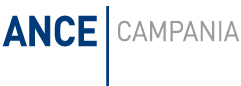 